ARQUIDIOCESE DE FORTALEZA
RETIRO ARQUIDIOCESANO DE CATEQUESE 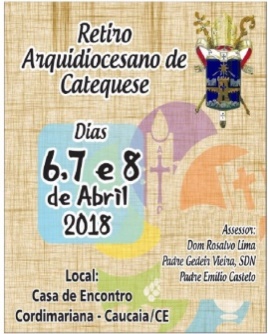 DATA: 06, 07 e 08 de Abril de 2018
FICHA DE INSCRIÇÃO Nome Completo: _____________________________________________________________________
_____________________________________________________________________________________________
Nome para o crachá: __________________________________________________________________
Endereço (Rua/Av.) __________________________________________________________________________
______________________________________________________________________________________________CEP: _______ _____    Cidade_____________________________ UF:________        CE:___________Fone:  Fixo:_____________________________         Celular: __________________________________Email: ________________________________________________________________________________
Paróquia: ____________________________________________________________________________
Região:_______________________________________________________________________________
Catequista de ________________________________________________________________________
O Que espero do Retiro? ____________________________________________________________________________________________________________________________________________________O que trago para o Retiro? _______________________________________________________________________________________________________________________________________________________________
Assinatura do catequista: ______________________________________________________________
Obs. Preencher devidamente esta ficha.
